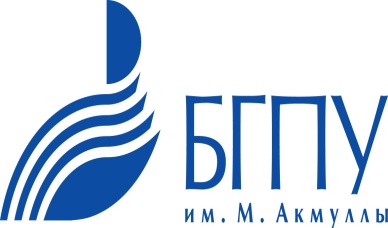 Федеральное государственное бюджетное образовательное учреждение высшего образования«Башкирский государственный педагогический университет им. М. Акмуллы»(ФГБОУ ВО «БГПУ им. М. Акмуллы»)г. Уфа                                                                                                   «___» ___________ 202_ г.Материальный пропуск № ___на внос (ввоз) материальных ценностей в здание__________________________________________________________________(адрес корпуса, общежития)________________________________________________________________Основание на внос (ввоз)  _________________________________________(причина вноса (ввоза))Кто вносит _______________________________________________________(должность, ФИО)Автотранспорт____________________________________________________(марка, государственный регистрационный знак)Вносящий (ввозящий)________________________________________                                                 (должность)____________      ____________________________   (подпись)                (расшифровка подписи)Внос (ввоз) разрешаю ________________________________________                                          ____________      ____________________________    (сотрудник службы безопасности)                                                  (подпись)                (расшифровка подписи)________________________________________                                          ____________      ____________________________    (руководитель корпуса, общежития)                                                  (подпись)                (расшифровка подписи)Материальные ценности проверены и внесены__________________________________              (сотрудник охраны)___________       ____________________________                              (подпись)                 (расшифровка подписи)Данный пропуск сотрудником охраны сдается в службу безопасности Университета (тел.246-37-56)№ п/пНаименование материальных ценностейЗав./инв. номерКоличество материальных ценностей (прописью)Примечание